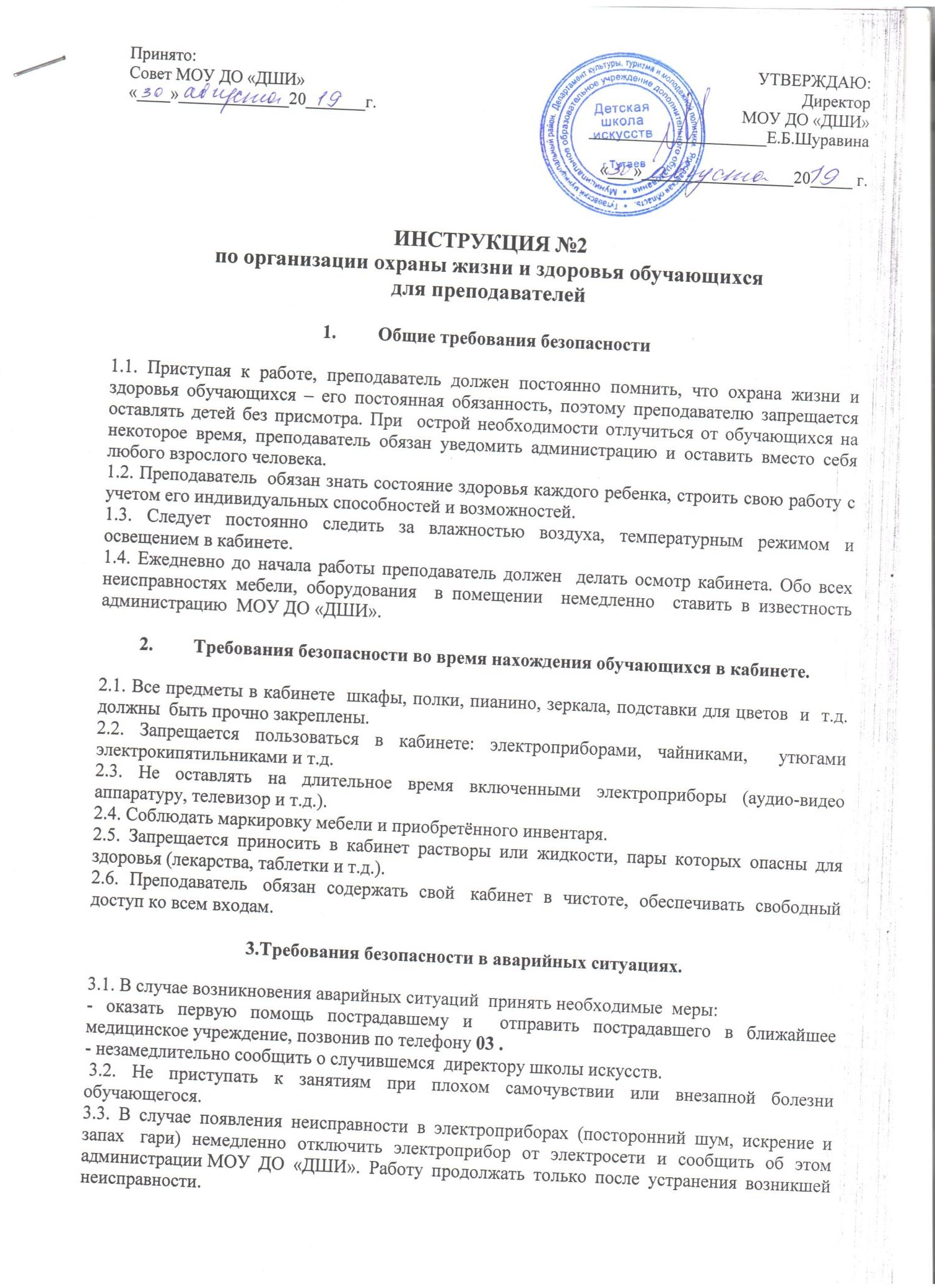 ИНСТРУКЦИЯ №2по организации охраны жизни и здоровья обучающихся для преподавателейОбщие требования безопасностиПриступая к работе, преподаватель должен постоянно помнить, что охрана жизни и здоровья обучающихся – его постоянная обязанность, поэтому преподавателю запрещается оставлять детей без присмотра. При острой необходимости отлучиться от обучающихся на некоторое время, преподаватель обязан уведомить администрацию и оставить вместо себя любого взрослого человека.Преподаватель обязан знать состояние здоровья каждого ребенка, строить свою работу с учетом его индивидуальных способностей и возможностей.Следует постоянно следить за влажностью воздуха, температурным режимом и освещением в кабинете.Ежедневно до начала работы преподаватель должен делать осмотр кабинета. Обо всех неисправностях мебели, оборудования в помещении немедленно ставить в известность администрацию МОУ ДО «ДШИ».Требования безопасности во время нахождения обучающихся в кабинете.Все предметы в кабинете шкафы, полки, пианино, зеркала, подставки для цветов и т.д. должны быть прочно закреплены.Запрещается	пользоваться	в	кабинете:	электроприборами,	чайниками,	утюгами электрокипятильниками и т.д.Не   оставлять	на	длительное	время	включенными	электроприборы	(аудио-видео аппаратуру, телевизор и т.д.).Соблюдать маркировку мебели и приобретённого инвентаря.Запрещается приносить в кабинет растворы или жидкости, пары которых опасны для здоровья (лекарства, таблетки и т.д.).Преподаватель   обязан содержать свой	кабинет в чистоте, обеспечивать свободный доступ ко всем входам.Требования безопасности в аварийных ситуациях.В случае возникновения аварийных ситуаций принять необходимые меры:оказать первую помощь пострадавшему и отправить пострадавшего в ближайшее медицинское учреждение, позвонив по телефону 03 .незамедлительно сообщить о случившемся директору школы искусств.Не приступать к занятиям при плохом самочувствии или внезапной болезни обучающегося.В случае появления неисправности в электроприборах (посторонний шум, искрение и запах гари) немедленно отключить электроприбор от электросети и сообщить об этом администрации МОУ ДО «ДШИ». Работу продолжать только после устранения возникшей неисправности.При возникновении пожара немедленно сообщить об этом администрации   МОУ ДО«ДШИ» и в ближайшую пожарную часть по телефону 01; с мобильного телефона 112 иприступить к эвакуации обучающихся.Общие правилаТехнические осмотры помещений и территории МОУ ДО «ДШИ» осуществляют ежедневно:преподаватели перед началом занятий совершают осмотр кабинета, в случае обнаружения опасных предметов, преподаватель, прежде чем начать занятие, должен сообщить администрации МОУ ДО «ДШИ»;другие сотрудники, работающие в отдельных помещениях или кабинетах (техперсонал служебных помещений) производят осмотр своих закреплённых кабинетов или помещений. В случае обнаружения поломки или неисправности немедленно принимают меры по обеспечению безопасности обучающихся.В ДШИ всеми сотрудниками должны соблюдаться правила пожарной безопасности. Каждый сотрудник должен знать правила пожарной безопасности, уметь обращаться с огнетушителями и знать план эвакуации детей на случай пожара.Запрещается входить в здание ДШИ неизвестным лицам.В	ДШИ   необходимо   соблюдать   «Санитарно	– эпидемиологические правила и нормативы», правила по охране труда, технике безопасности и пожарной безопасности.Директор ДШИ несет ответственность за создание условий по охране жизни и здоровья детей.4.6 Преподаватель ДШИ несет личную ответственность за жизнь и здоровье детей во время проведения учебных занятий, экскурсий, поездок и других мероприятий.4.8. Правила, изложенные в настоящей инструкции, являются обязательными для исполнения всеми сотрудниками ДШИ.Принято:Совет МОУ ДО «ДШИ»«	»	20	г.УТВЕРЖДАЮ:Директор МОУ ДО «ДШИ» 	Е.Б.Шуравина«	»	20	г.